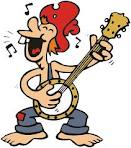 Redneck/ Hillbilly WeekendAt Emmett KOAAugust 24-26Thursday:9:00am-8:30pm $Jumping Pillow4:00-9:00 Flipper Snack Bar at the Pavilion Friday:9:00am-8:30pm $Jumping Pillow 7:00-7:30 Parachute Games in the Playground8:45pm Movie under the stars/ $1 popcornSaturday: 9:00am-8:30pm $Jumping Pillow10:30am Barrel Train ride meet outside the store (VIP or Visitor wristband required)11:00-11:30 Hillbilly Arts & Crafts at the Pavilion (VIP or Visitor wristband required)1:00-1:30 Blast off Paper Rocket Making at the Pavilion/ $52:00-2:30 Rocket Launching at the Playground2:30-3:00 Hillbilly games near the Playground (VIP or Visitor wristband required)Saturday Continued: 4:00-5:00 $Hillbilly Dog Name ‘Bingo’ at the Pavilion6:30 Wagon Ride Meet Promptly at the Store(VIP or Visitor wristband required)7:00-10:00 DJ Dance Party at the PavilionSunday:9:00am-8:30pm $Jumping Pillow9:00-10:30 $ Breakfast at the Pavilion Adults $7/ Children 10-under $47:00-? Barrel Train ride meet outside the storeAt Pavilion Thursday 5pm-9pm (last pizza/ wing 8:30pm)Friday 5pm-9pm (last pizza/ wing 8:30pm)Saturday 1pm-9pm (last pizza/ wing 8:30pm)Sunday 9:00-10:30am breakfast*Hunt’s Pizza & Hunt’s Wings & Ashby’s Ice Cream*